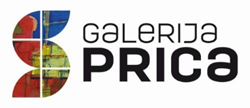 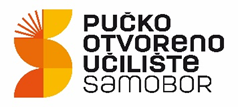 PUČKO OTVORENO UČILIŠTE SAMOBORGALERIJA PRICATrg Matice hrvatske 3, 10430 SamoborLIKOVNI NATJEČAJ za vrtićku djecu i za učenike od 1. do 8. razreda osnovnih škola"DJEČJI AUTOPORTRET/PORTRET"Vrijeme održavanja izložbe: 24. 10. – 23. 11. 2024.Mjesto održavanja: Art room, Centar za mlade Bunker, Ulica Savke Dabčević Kučar 8, SamoborNositelj i organizator izložbe: Galerija Prica, POU Samobor; Trg Matice hrvatske 6, 10 430 SamoborKoncepcijaGalerija Prica, POU Samobor organizira Natječaj dječjeg likovnog stvaralaštva pod nazivom „Dječji autoportret/portret“ povodom organizacije ovogodišnje značajne izložbe u Galeriji Prica 6. međunarodni trijenale autoportreta „Autoportret kao intimni vremeplov“ (trijenalna, žirirana, tematska izložba).Izložba 6. međunarodni trijenale autoportreta slijedi zacrtan put koji je prepoznat u umjetničkom svijetu svojim tradicionalnim održavanjem svake tri godine.Ideja je postavljena od osnivača ideje Branimira Dorotića prilikom realizacije prvog trijenala da umjetnici kroz tu, jednu od najstarijih, ali vječno aktualnih tema u umjetnosti, pokažu beskrajno bogatstvo svojih rukopisa i izričaja.Na ovoj, po svemu zanimljivoj, žiriranoj likovnoj smotri, koja je postala kontinuiranim trogodišnjim zbivanjem prepoznato i značajno za prvenstveno umjetnike iz Republike Hrvatske koji redovito sudjeluju, s preko stotinu radova, umjetnici svih profila i generacija koja je u svom zadnjem izdanju dobila svoj međunarodni karakter obuhvativši i umjetnike susjednih država kao i one iz zemalja Europske unije, ali i Kanade i SAD-a čime je izložba dobila svoj međunarodno internacionalni karakter.Premda je tema trijenala zadana, to je ovom prilikom i jedina zadanost jer su dozvoljene sve discipline i mediji – od crteža, slike, skulptura, grafika, fotografija, kolaža, multimedije i itd., te se mogu koristiti sve raspoložive tehnike izrade koje su prepuštene slobodnom izboru mentora.Cilj natječaja je njegovanje likovnog stvaralaštva, pružanje djeci mogućnosti izražavanja emocija, razvijanje mašte i poticanje inovativnosti te upoznavanje s uvijek aktualnom temom autoportreta i portreta.Uvjeti natječaja:Likovni zadatak: likovno interpretirati temu autoportreta / portretaLikovno-tehničko sredstvo i tehnika: slobodan izbor (tempera, pastele, akvarel…) Format papira: slobodan izbor Trajanje natječaja: 17. 5. – 30. 9. 2024.Podaci: na poleđini likovnog rada trebaju biti osnovni podaci:  ime i prezime učenika/ce, škola, razred, naziv rada i tehnika Nagrade: nagrađuju se najuspješnija tri rada odlukom stručnog žirija NAPOMENA: molimo mentore/voditelje da samostalno odaberu broj radova koji će poslati na natječajPrijave za izložbuU natječaju mogu sudjelovati djeca vrtićke dobi i učenici 1. – 8. razreda osnovnih školaPojedino dijete ili učenik može sudjelovati s jednim likovnim radom Grupni rad dvoje ili više djece ili učenika tretira se kao jedna cjelinaDodjela prigodnih nagrada održat će se prilikom otvorenja izložbe 24. 10. 2024. u Art roomu, Centra za mlade Bunker Radovi se vraćaju nakon završetka i skidanja izložbe.Za sudjelovanje učenika na Natječaju potrebno je ispuniti Prijavnicu. Napomena: Predajom prijave roditelj / skrbnik potvrđuje svoju suglasnost korištenja predanih radova kao i korištenje osobnih podataka vezanih uz učenika (ime i prezime, škola, razred) sukladno važećim zakonskim propisima od strane POU Samobora u promidžbene svrhe izložbe (katalog, pozivnica, web, marketing).U druge svrhe predani materijali neće se koristiti.Prijave se mogu poslati:osobno u radno vrijeme Galerije Prica, POU Samobor
utorak, srijeda, četvrtak 9 – 14h
petak 13 – 19h
subota, nedjelja 10 – 17hna adresu Galerija Prica, Trg Matice hrvatske 6, SamoborPrijave se primaju do 30. rujna 2024. godine.Održavanje i otvorenje izložbe:Likovni natječaj za učenike osnovnih škola „Dječji autoportret/portret“ 24. 10. – 23. 11. 2024.Otvorenje izložbe  u četvrtak 24. 10. 2024. u 12 satiArt room, Centar za mlade Bunker, Ulica Savke Dabčević Kučar 8, SamoborZa sve dodatne informacije možete se obratiti voditeljici galerije Nikolini Šimunović 
Tel. 01/3336 214 / Mob. 091/3360 119
e-mail pou.galerija@samobor.hr